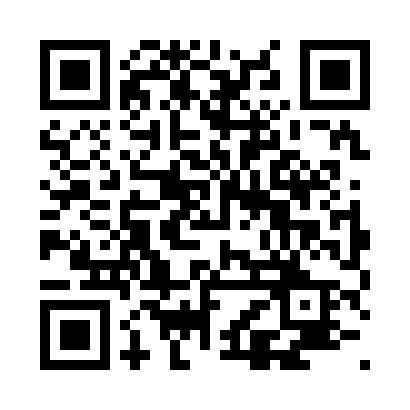 Prayer times for Kady, PolandWed 1 May 2024 - Fri 31 May 2024High Latitude Method: Angle Based RulePrayer Calculation Method: Muslim World LeagueAsar Calculation Method: HanafiPrayer times provided by https://www.salahtimes.comDateDayFajrSunriseDhuhrAsrMaghribIsha1Wed2:325:0712:345:428:0310:262Thu2:295:0512:345:438:0510:293Fri2:255:0312:345:448:0610:324Sat2:215:0112:345:458:0810:365Sun2:204:5912:345:468:1010:396Mon2:204:5712:345:478:1110:407Tue2:194:5612:345:488:1310:418Wed2:184:5412:345:498:1510:429Thu2:174:5212:345:508:1610:4210Fri2:174:5012:345:518:1810:4311Sat2:164:4912:345:528:2010:4412Sun2:154:4712:345:538:2110:4413Mon2:154:4612:345:548:2310:4514Tue2:144:4412:345:558:2410:4615Wed2:134:4212:345:568:2610:4616Thu2:134:4112:345:578:2710:4717Fri2:124:3912:345:588:2910:4818Sat2:124:3812:345:598:3010:4819Sun2:114:3712:345:598:3210:4920Mon2:114:3512:346:008:3310:5021Tue2:104:3412:346:018:3510:5022Wed2:104:3312:346:028:3610:5123Thu2:094:3212:346:038:3710:5224Fri2:094:3012:346:038:3910:5225Sat2:084:2912:346:048:4010:5326Sun2:084:2812:346:058:4110:5427Mon2:084:2712:356:068:4310:5428Tue2:074:2612:356:078:4410:5529Wed2:074:2512:356:078:4510:5530Thu2:074:2412:356:088:4610:5631Fri2:074:2312:356:098:4710:57